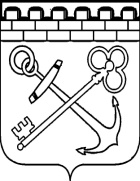 КОМИТЕТ ПО РАЗВИТИЮ МАЛОГО, СРЕДНЕГО БИЗНЕСАИ ПОТРЕБИТЕЛЬСКОГО РЫНКА ЛЕНИНГРАДСКОЙ ОБЛАСТИПРИКАЗО внесении изменения в приказот 31.07.2013 № 6 «Об утверждении положения о порядке установлениястимулирующих выплат руководителю Государственного казенногоучреждения Ленинградской области «Ленинградский областнойцентр поддержки предпринимательства»В целях установления размера и периодичности отдельных выплат стимулирующего характера (за исключением персональных надбавок) директору  Государственного казенного учреждения Ленинградской области «Ленинградский областной центр поддержки предпринимательства», в соответствии с постановлением Правительства Ленинградской области от 15.06.2011 № 173 «Об утверждении Положения о системах оплаты труда в государственных бюджетных учреждениях Ленинградской области и государственных казенных учреждениях Ленинградской области по видам экономической деятельности» приказываю:В п. 3 приказа слова «за выслугу лет» исключить.В абзаце первом п.4 приказа от 31.07.2013 № 6 «Об утверждении положения о порядке установления стимулирующих выплат руководителю Государственного казенного учреждения Ленинградской области «Ленинградский областной центр поддержки предпринимательства» (далее - приказ) после слова «выплачивается» дополнить словом «ежемесячно».Изложить п. 5 приказа в следующей редакции: «5. Выплата руководителю за интенсивность и высокие результаты работы устанавливается в размерах от 0 до 150 процентов оклада руководителя.Выплата за качество выполняемых работ производится при условии добросовестного выполнения должностных обязанностей и с учетом эффективности выполнения поставленных задач. Размер данной выплаты верхним пределом не ограничен.Выплаты стимулирующего характера, перечисленные в настоящем пункте осуществляются руководителю ежемесячно на основании правового акта Комитета с учетом исполнения Учреждением показателей эффективности и результативности деятельности Учреждения.».Контроль за исполнением настоящего приказа оставляю за собой.от «____» ____________ 2019 года№ _____ Председатель комитета  по развитию малого, среднего бизнеса и потребительского рынка Ленинградской области                                                                                  С.Нерушай